 Special Education Division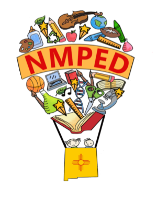 Group 5:  Resolution and Mediation SessionsSesiones de resolución y mediaciónMay 10/10 de Mayo, 2022
Time/Hora: 3:00 p.m.-5:00 p.m.Join Zoom Meeting / Entre a la reunión de Zoom
https://us06web.zoom.us/j/84016248754?pwd=b21iWWtyVnBOL0liR3dkZ3pWS3BiUT09Meeting ID / ID de la reunión: 840 1624 8754
Passcode / Contraseña: 567088
One tap mobile / Número de teléfono para escuchar la reunión y participar sólo con voz
+16699006833,,84016248754#,,,,*567088# US (San Jose) 
+12532158782,,84016248754#,,,,*567088# US (Tacoma)Dial by your location /  Marque según su ubicación
        +1 669 900 6833 US (San Jose) 
        +1 253 215 8782 US (Tacoma) 
        +1 346 248 7799 US (Houston) 
        +1 929 205 6099 US (New York) 
        +1 301 715 8592 US (Washington DC) 
        +1 312 626 6799 US (Chicago) 
Meeting ID / ID de la reunión: 840 1624 8754
Passcode / Contraseña: 567088
Find your local number / Encuentre su número local: https://us06web.zoom.us/u/kcRbD3Wu4Z  